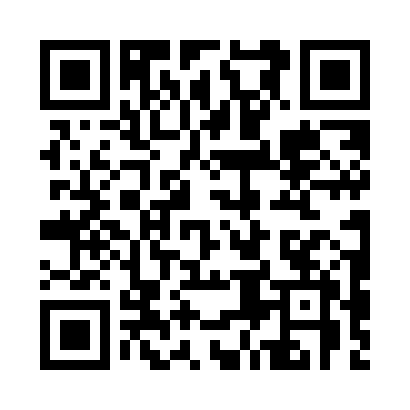 Prayer times for Chungju, South KoreaWed 1 May 2024 - Fri 31 May 2024High Latitude Method: NonePrayer Calculation Method: Muslim World LeagueAsar Calculation Method: ShafiPrayer times provided by https://www.salahtimes.comDateDayFajrSunriseDhuhrAsrMaghribIsha1Wed3:575:3412:254:127:178:492Thu3:555:3312:254:127:188:503Fri3:545:3212:254:127:198:514Sat3:525:3112:254:137:208:525Sun3:515:3012:254:137:218:546Mon3:495:2912:254:137:228:557Tue3:485:2812:254:137:238:568Wed3:475:2712:254:137:238:579Thu3:455:2612:254:137:248:5910Fri3:445:2512:254:147:259:0011Sat3:435:2412:254:147:269:0112Sun3:415:2312:254:147:279:0213Mon3:405:2212:254:147:289:0314Tue3:395:2112:254:147:299:0515Wed3:375:2012:254:147:299:0616Thu3:365:2012:254:157:309:0717Fri3:355:1912:254:157:319:0818Sat3:345:1812:254:157:329:0919Sun3:335:1712:254:157:339:1120Mon3:325:1712:254:157:349:1221Tue3:315:1612:254:157:349:1322Wed3:305:1512:254:167:359:1423Thu3:295:1512:254:167:369:1524Fri3:285:1412:254:167:379:1625Sat3:275:1312:254:167:379:1726Sun3:265:1312:254:167:389:1927Mon3:255:1212:264:177:399:2028Tue3:245:1212:264:177:409:2129Wed3:235:1112:264:177:409:2230Thu3:225:1112:264:177:419:2331Fri3:225:1112:264:187:429:24